Nyílt nap - nyári táborIdőpont: 2016. július 9. 10.00-17.00Helyszín: BernecebarátiKedves Szülők, barátok, régi cserkészek!Az idei táborban is lesz nyílt nap, amikor várunk mindenkit szeretettel, hogy együtt töltsünk el egy napot. A tábor pontos helyéről alább láthattok egy térképet, hogy könnyebben megtaláljátok a 10 napra felhúzott „otthonunkat”. A nyílt nap során különböző programokkal várjuk vendégeinket, továbbá finom ebéddel is, azonban kérnénk, hogy evőeszközt és tányért mindenki hozzon magával!Bármi kérdés lenne, akkor e-mailben vagy telefonon vegyétek fel velünk a kapcsolatot!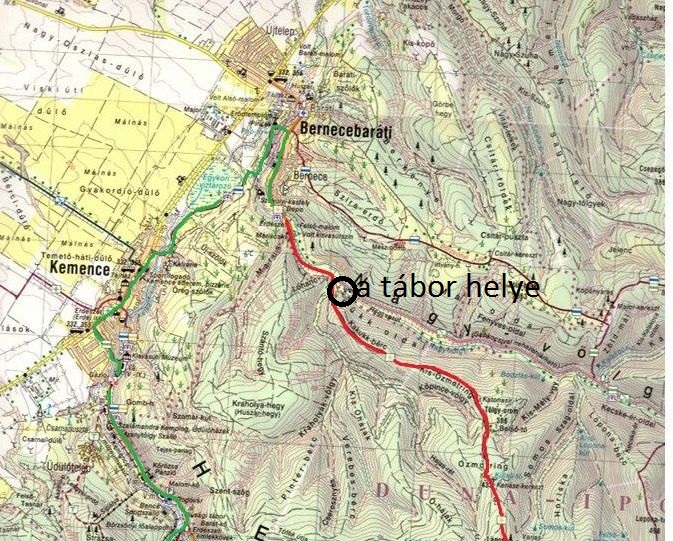 További információ:	Imreh György – csapatparancsnok (20/256 97 91)Veszprém, 2016. június 25.	Imreh György	cspk.